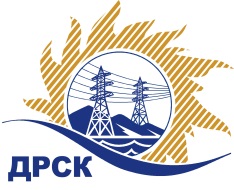 Акционерное Общество«Дальневосточная распределительная сетевая  компания»Протокол процедуры вскрытия поступивших конвертов с заявками участников на переторжкуСПОСОБ И ПРЕДМЕТ ЗАКУПКИ: Открытый запрос предложений: «Оснащение автотранспорта тахографами для нужд филиала "ПЭС"» закупка 301   ПРИСУТСТВОВАЛИ:  Два члена  постоянно действующей Закупочной комиссии АО «ДРСК» 2 уровня   Информация о результатах вскрытия конвертов:В адрес Организатора закупки конвертов с заявками не поступило Вскрытие конвертов было осуществлено в электронном сейфе Организатора закупки на Торговой площадке Системы www.b2b-energo.ru. автоматически.Дата и время начала процедуры вскрытия конвертов с предложениями на участие в переторжке:12:00 часов благовещенского времени 15.02.2017 г Место проведения процедуры вскрытия конвертов с заявками на участие в переторжке: Торговая площадка Системы www.b2b-energo.ru.В конвертах обнаружены заявки следующих участников:Ответственный секретарь Закупочной комиссии 2 уровня  	                                                                    	М.Г.ЕлисееваИсп.Ирдуганова И.Н.397-147irduganova-in@drsk.ru№ 210/ТПиР-П«15» февраля  2017 г.№п/пНаименование Участника закупки и его адресЦена заявки до переторжки, руб. без НДСЦена заявки после переторжки, руб. без НДС1ООО "ДВ Строй Регион" (680038, Россия, Хабаровский край, г. Хабаровск, ул. Джамбула, д. 4, оф. 58)655 310,00Заявка не поступила2ООО "СКАУТ-ДВ" (690088, Россия, Приморский край, г. Владивосток, ш. Военное, д. 28, кв. 109)650 000,00Заявка не поступила